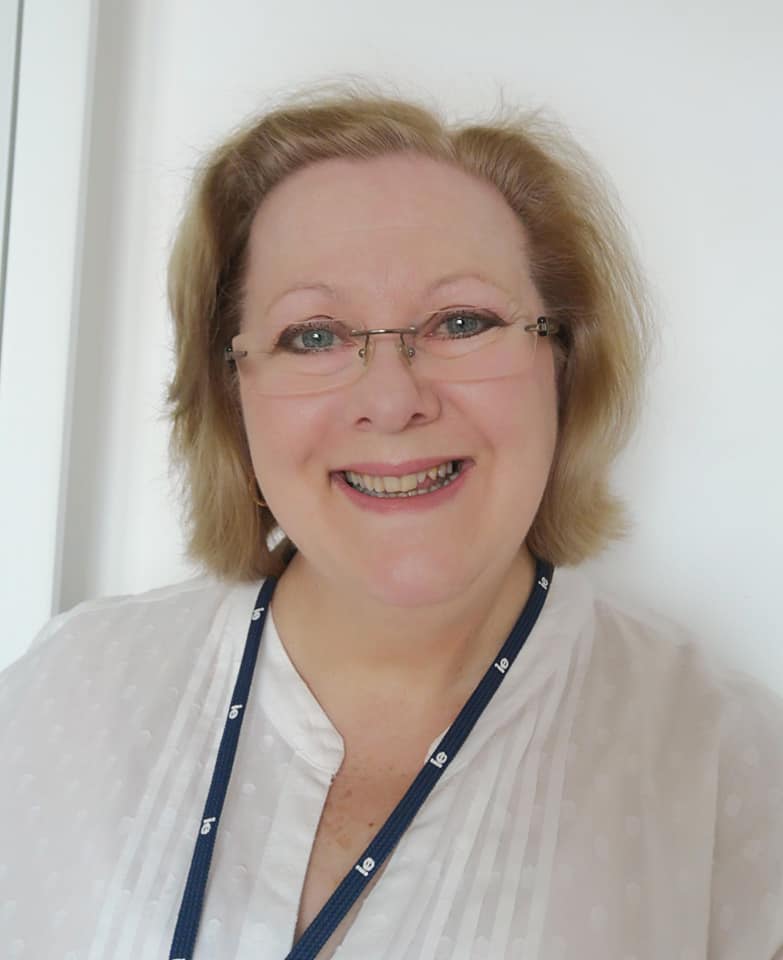 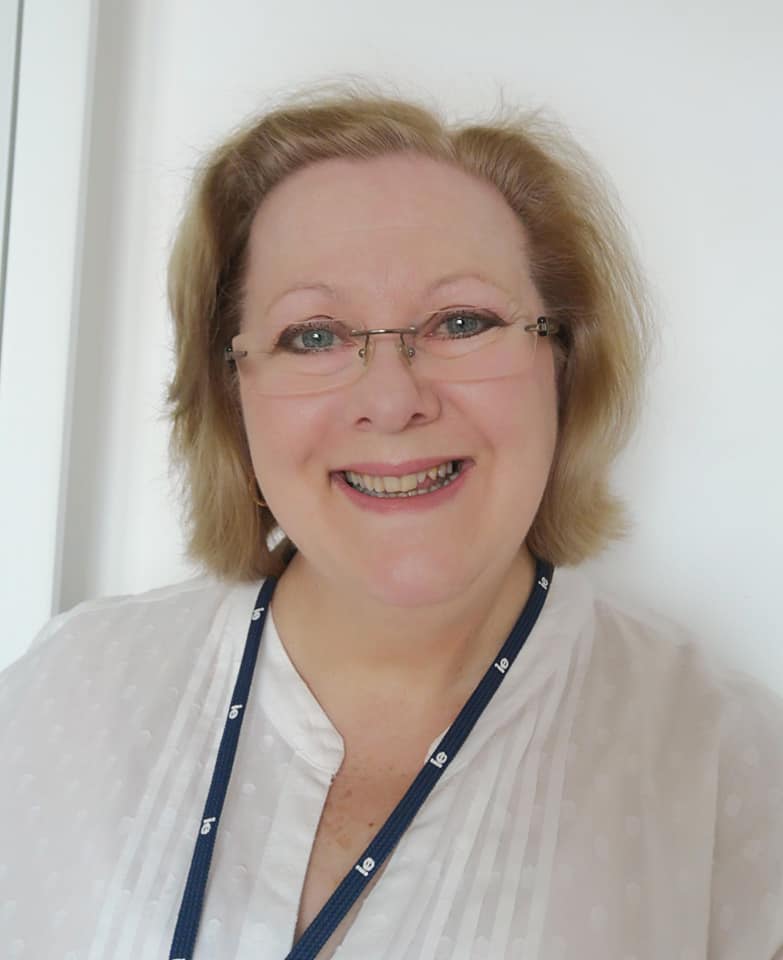 BiographyConsultant (Talent Development, Transformation, People Management & Leadership), Professional Instructional Designer, Trainer, Academic Lecturer, HR Excellence Assessor.  Experience across 36 countries on five continents, culturally sensitive to different working environments and equally comfortable working within a team or remotely.  Highly regarded by colleagues, and clients alike, for adopting creative approaches to learning design and for nurturing talent and discovering ways to engage with digital transformation agenda.  Areas of expertise:Corporate management and team leadership capabilityTalent & succession planning for Industry 4.0 (4th Industrial Revolution)CPD for HR practitioners and assessment of HR/L&D functions against excellence standardsTraining design, delivery, facilitation (blended learning, action learning, conferences, podcasts, webinars)Solution-focused executive coaching and mentoringValidation, evaluation and measurement of the impact of learning Industry / Sector Experience: Energy, Utilities & Renewables: Oil and Gas (ENI, KMG, Italy, Kazakhstan. UK), Cory Riverside Waste Management (UK); Transport & Logistics: GAC (Dubai); Pharma & Life Sciences:  Scientific Research (Kuwait); Healthcare: Biotech (Germany), NHS, Public Health (UK); Financial Services: Lloyds Banking Group, LexisNexis (UK); Government & Public Services: Central & Local Government (UK), European Patent Office (Austria), Regional Development Agencies (Hungary, Bulgaria, Italy, Slovakia), European Commission (Belgium), State Chancellery (Latvia), Government of the Emirates (Dubai); Charities: Macmillan Cancer Support, Cancer Research (UK); Recruitment: Blue Arrow Employment Agency (UK); Higher Education: University Business Schools (UK, Estonia, Turkey, Russia, Spain, South Africa, Mexico), Professional Awarding Bodies & Associations (UK, Switzerland), EU Education & Culture Directorate (Belgium), Association for Adult Learning, Norway;  Food & Beverages: ARCA, FEMSA, Danone (Mexico), Technology, Media & Communications: Telecoms (UK), Digital Health Solutions, SAP (Ireland, Germany), Community Radio (Germany); Retail & Consumer Goods: Chaloub Luxury Goods Group (Kuwait), Harrods, Harvey Nichols, Fortnum & Mason, Debenhams, Selfridges, John Lewis, Cosmetics, Fashion (UK), In-bound Call Centre (UK, Russia); Armed Forces & Emergency Services: Royal Air Force, Ministry of Defence (UK); Private / Personal Development RSVP Executive Coaching (Malaysia); Building Materials: Cemex (Mexico)    Qualifications:		Post-Graduate MA in Strategic Human Resource Management				Post-Graduate Certificate in Health Services Management 				Post Graduate Diploma in Training Management			Post Graduate Certificate in Training & Development 			EFQM Excellence AssessorProfessional:		Chartered Fellow: Chartered Institute of Personnel & Development (CIPD)Fellow: Higher Education Academy (HEA)Member: International Council for Open & Distance Education (ICDE)
	Member: Business Excellence Institute (BEX)Member: British Voice Association (BVA)Accredited:  CPD Training Provider/Speaker, CPD Standards Office (CPDSO)Awards/Assessor:	2018             Assessor: Sheikh Khalifa Government Excellence Award (UAE)				2017	      HR Assessor: Excellence Award in Government Performance (UAE)2017	      Global Training & Development Leadership Award (World HRD Congress)				2012             Judge: UK National Training Awards				2009             Global HR Excellence Award for HR Leadership (World HRD Congress) Employment: 		2002 – now    Specialist Learning Consultancy (JFI)	2001 - 2002:   Workforce/Organisational Development, Berkshire NHS Shared Services 	1999 - 2001:   Organisational Development Manager, East Berks NHS Trust1990 - 1999:   Development & Training Manager, Barnet Healthcare NHS Trust1990 - 1990:   Regional Training Consultant, Comet Electrical Group, Hull1988 - 1990:   Training & Complaints Manager, Allders Department Stores1986 - 1988:   Personnel & Training Officer, Debenhams Department Stores1986 - 1986:   Controller/Officer Manager, Blue Arrow Recruitment Agency1976 - 1986:   National Promotions, Area Sales Manager (various cosmetic firms)Interim fixed-term projects:Digital Learning Designer – Lloyds Banking Group as part of their Group Transformation agenda: 6+ monthsOnline Learning Design Consultant – UK Cancer Charity, designing online learning: 9 monthsLearning Provision Analyst – NHS Centre for Public Health, training needs analysis and report: 12 monthsSkills Mapping Auditor – NHS (Medical & Dental education, data capture and analysis: 6 monthsProject Director – NHS Regional e-learning evaluation project with LearnDirect £¼m project: 24 monthsHR & OD Management Consultant – NHS ICT, job re-design and department restructure: 5 monthsNational Management Co-ordinator – UK Healthcare Institute, supporting UK-wide network: 12 monthsBusiness Manager – Healthcare Institute, membership recruitment: 12 monthsRegeneration/Unemployment Project Lead - NHS Hospitals Trust, back to work scheme: 6 monthsLocal and international work:UKCyber security webinars for energy recycling companyHow to design e-learning masterclasses for Scottish education executiveDesigned open learning workbooks to support NOCN qualification for NHS support workersE-learning induction programme national guide for NHS University (NHSU)Interim OD consultant designing roll out and training of University HR Information SystemBlended learning policy and procedure development for various NHS organisationsManagement & leadership training for Russian managers attending UK UniversityLeadership programme design and delivery for NHS middle level managersPresentation skills training, communication and interpersonal skills for UK civil serviceTraining appraisal and PDP skills for NHS managers as part of Knowledge & Skills FrameworkCommunity care team management programme for NHS healthcare teamsManagement training as part of national ‘Learning Through Work’ initiativeHRM support for re-writing and grade job descriptions for NHS ICT departmental teamsEmployment support and training for low-paid, low-skilled (LPLS) NHS workersQuality control and improvement workshops, NHS Financial Network and British Telecom (BT)Auditor - SEEDA funded Basic Skills Programme, NHS SE regionProject management of £¼m funding from Dept. of Health for regional KM and e-learningPDP process design and implementation of appraisal and personal development planning systemCoaching for health service budget holders as part of financial recovery training programmeEstablishing training budgets webinars for legal professionals in business research and risk management sectorINTERNATIONALHR quality assessor Abu Dhabi Excellence Award in Government Performance (UAE)Quality improvement workshop Bureau Veritas (Latvia)Executive leadership programme Kazakh executives, “KazMunayGas” KMG (ENI Corporate University, Italy)Management training programme ENI Oil (Kazakhstan & UK)Digital literacy training workshop with Barclays Bank ‘Digital Eagles’ team EU-funded (Nederlands) Instructional training design workshop European Patent Offices (Germany and Austria)Advanced training skills workshop Vigor Enterprises (Kuwait, Qatar, Dubai)Vocal training for in-house trainers Novo Nordisk (Denmark)Researcher EU funded projects competency framework and learning game development (Belgium)HR compliance & regulatory practice workshop Directors of Public Admin, European Union (Latvia)Coaching in health and wellness SAP (Ireland and Germany)Employee engagement survey GAC (Dubai)Validation of project manager competencies Regional Government Agencies in 5 European countries)Corporate University workshops/conference speaking (Hong Kong, Abu Dhabi, Australia, China, Switzerland)Masterclasses in Learning & Training Agility (Mexico)Academic Lecturing & Research:2018 - 	MSc International Project Management Cross-Cultural Leadership Anglia Ruskin University (London)2018 - 	MBA (Healthcare) International HRM Anglia Ruskin University (London)2017 -	MA Talent Development & HR L&D Fundamentals IE School Human Sciences & Technology (Madrid)2005-18	MA HR Management:  Module Leader L&D / Training Design University of Westminster (London)2017-17  	MBA (Global) Online Tutor/Assessor University of London (London)2008-12     Additional Skills Certificate: Knowledge & Information Management MESI University (Moscow)2003-09    	Foundation Degree Pharmacy Management Birkbeck, University of London (London)2002  	MA HSC Health & Social Care Management Reading University (Berkshire)2000   	MA Collaborative Leadership Health & Social Care Management TVU (Berkshire)1995   	Edgware Postgraduate Medical Centre Medical Education Programme Hendon FE College (London)1990-97   	Open University/MESOL Managing Health & Social Care Barnet Healthcare NHS Trust (London)1990-97   	NEBSM Introduction to Supervisory Management BTAS/Hendon FE College (London)Home base:Work locality:Buckinghamshire, England            Work locality: UK & Global+44 207 193 5292                         E-mail: jozefa.fawcett@live.co.uk          